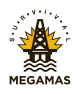 MEGAMAS TRAINING COMPANY SDN BHDINSPIRE NO HARMGeneral Course RegistrationPlease complete this form using only blue/black ink and write in BLOCK CAPITALS. Megamas Training Company Sdn Bhd cannot accept responsibility for errors made by candidates in completing this form. Please complete this form using only blue/black ink and write in BLOCK CAPITALS. Megamas Training Company Sdn Bhd cannot accept responsibility for errors made by candidates in completing this form. Please complete this form using only blue/black ink and write in BLOCK CAPITALS. Megamas Training Company Sdn Bhd cannot accept responsibility for errors made by candidates in completing this form. Section 1 - Personal DetailsSection 1 - Personal DetailsSection 1 - Personal DetailsSection 2 – Mailing Address & Contact DetailsSection 3 – Course DetailsSection 4 – PaymentBooking & Cancellation PolicyPlease return form to:bookings@megamas.comKuala Belait Head OfficeLot 3593, Spg 26, Jln Mumong / Kuala Balai, Kuala Belait KA1132Brunei DarussalamPhone
(673) 334 2212/ 333 2800/ 2842/ 2872  Fax
(673) 333 2845Kiulap, Bandar Branch OfficeUnit 16, 2nd Floor, Block B, Regent Square, Lot 60153, Kg. KiulapBrunei DarussalamTelefax
(673) 223 2585Booking PolicyReserved places for any course presented by Megamas Training Company Sdn Bhd are only confirmed on receipt of payment in full. Failure to comply with this requirement may result in NEBOSH registration being delayed and candidates being unable to take the examination with the course.Cancellation PolicyIn the event that registration is complete but a candidate is unable to attend the course, the following rules apply:For cancellations made more than 4 weeks prior to the start of the course, candidates will get a full refund of their deposit or be transferred to another course run by Megamas.
For cancellations* made more than 21 days prior to the start of the course, candidates will get a full refund of their deposit less B$300 administration fee, or be transferred to another course run by Megamas.
For cancellations less than 21 days prior to the start of the course, candidates will be refunded 50% of all fees.
For cancellations less than 14 days prior to the start of the course, candidates will not be eligible for a refund.Megamas Training Company Sdn Bhd reserves the right to cancel a course in extreme circumstances. Candidates will have the choice to register for the next suitable course or to be repaid all recoverable costs.* Only applies to courses with the value of BND$ 1000.00 abovePlease return form to:bookings@megamas.comKuala Belait Head OfficeLot 3593, Spg 26, Jln Mumong / Kuala Balai, Kuala Belait KA1132Brunei DarussalamPhone
(673) 334 2212/ 333 2800/ 2842/ 2872  Fax
(673) 333 2845Kiulap, Bandar Branch OfficeUnit 16, 2nd Floor, Block B, Regent Square, Lot 60153, Kg. KiulapBrunei DarussalamTelefax
(673) 223 2585OFFICE USE ONLYOFFICE USE ONLYOFFICE USE ONLYOFFICE USE ONLYRECEIPT NUMBERDATE